АнкетаНа выявление ожиданий социальных партнеровПОАНО "Энергетический колледж»Уважаемый респондент! Служба качества ПОАНО "Энергетический колледж» предлагает Вам ответить на несколько вопросов. Нам важно Ваше мнение.Наименование организации		 Ф. И.О. 	Должность		Какова организационно-правовая форма Вашего предприятия /организации?А) - Государственное/коммунальное предприятиеБ) - Производственный кооператив, товарищество любой формы (ООО и т.п.) В) - Акционерное обществоГ) - Индивидуальное (семейное), частное предприятие Д) - Некоммерческая организацияЕ) - Другое: 	К какой сфере или отрасли относится Ваше предприятие/организация?А) - ЭнергетикаБ) - Государственная служба В) - Банковская сфераГ) - ТорговляД) - Сфера деловых услуг (реклама, маркетинг, производство программных продуктов и т.д.)Е) - СвязьЖ) - Промышленность З) - Строительство- Другое:	Работают ли в Вашей организации выпускники ПОАНО "Энергетический колледж»?А) - ДаБ) - Нет- Затрудняюсь ответитьИспытывает ли в настоящее время Ваше предприятие/организация потребность в выпускниках ПОАНО "Энергетический колледж»?В) - ДаГ) - НетД) - Затрудняюсь ответитьКак Вы полагаете, востребованы ли в настоящее время на рынке труда специалисты следующих направлений подготовки?Пожалуйста, попытайтесь определить, какие именно качества в потенциальном работнике - выпускнике ПОАНО "Энергетический колледж» Вы цените как наиболее важные. Для этого внимательно прочтите приведённые ниже характеристики и пронумеруйте их по степени значимости в пределах от 1 до 5. При этом 1 – самая значимая характеристика, 2 – немного менее значимая, 3 – менее значимая и вплоть до 5, которая является самой незначимой.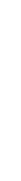 Заинтересовано ли Ваше предприятие/организация в расширении или начале сотрудничества с ПОАНО "Энергетический колледж»?А)	- Да, безусловно намереноБ)	- Да, скорее намерено, чем не намереноВ)	- Нет, скорее не намерено, чем намерено (закончить)Г)	- Нет, безусловно не намерено (закончить)Д)	- Затрудняюсь ответить (закончить)Если да, то, в каких формах Вы предпочли бы осуществлять это сотрудничество? (не ограниченное количество ответов)А)	Заключение прямых договоров на подготовку специалистовБ)		Участие в днях открытых дверей, ярмарках вакансий, проводимых ПОАНО "Энергетический колледж»В)		Организация конкурсов студенческих работ, поощрение лучших студентовГ)		Организация стажировки, практики на предприятии/в организацииД)		Проведение работниками предприятия регулярных учебных семинаров, курсов в ПОАНО "Энергетический колледж»Е)	Участие в разработке профессиональных стандартовЖ)		Участие в финансировании, организации учебных лабораторий, кабинетовa.	Другое: 	Благодарим за сотрудничество!368305, РД, г. Каспийск, ул. Алферова, 2 Приемная директора: тел.: 8(87246)-5-28-54     e-mail: energocollege@yandex.ruСпециальность/профессияСкорее, даСкорее, нетЗатрудняюсьответитьСварщикМонтажникСтроительКаменщикМеханикРаботник сельскогохозяйстваЭлектрикЮристДругое…Характеристика12345Наличие базовых профессиональныхзнаний, теоретическая подготовленностьСпособность к образовательному росту, развитию профессиональнойкомпетентностиОбщая культураИнициативность, способностьвыдвигать новые идеиУмение работать на результат, умениепредставить результаты своего трудаУмение работать в коллективеТрудовая дисциплинаНаличие базовых профессиональных умений и навыков, практическаяподготовленностьИсполнительностьДругое